Agency overviewOur vision is to create thriving environments, communities and economies for the people of New South Wales. We focus on some of the biggest issues facing our state. We deliver sustainable water resource and environment management, secure our energy supply, oversee our planning system, maximise community benefit from government land and property, and create the conditions for a prosperous state. We strive to be a high-performing, world-class public service organisation that celebrates and reflects the full diversity of the community we serve and seeks to embed Aboriginal cultural awareness and knowledge throughout the department.Primary purpose of the roleThe Senior Program Officer provides program and project management including coordinated governance management, program and project reporting, risk management, program planning and scheduling, coordinated procurement processes. The role supports, enables and advises the state and Regional Water Strategies teams and Executive in the delivery of the State and Regional Water Strategies, related projects and program functions.Key accountabilitiesAdvise, enable and support the State and Regional Water Strategies teams and Executive in the delivery of the State and Regional Water Strategies bringing high quality project and program management skills to the delivery of this programProvide expert advice and support to assist managers and the Executive to improve planning, reporting processes to enhance accountability and manage riskSupport the project and program planning and delivery cycle, including developing project plans, identifying and coordinating resources, undertaking and supporting procurement and contract management, managing budgets, and meet reporting requirements to ensure project outcomes are achieved on time, on budget, to quality standards and within agreed scope.Develop, manage and maintain program management systems including program planning and monitoring, reporting, governance and risk systems to support the delivery of the Regional Water Strategies projects and program and inform the Executive of risks, issues and opportunitiesManage systems and processes to ensure the department meets its statutory reporting obligations on its performance.Consult and collaborate closely with managers and staff to develop and review program and project plans to deliver the regional water strategies reflect Government reform agendas, the social, economic and political priorities of the department. Key challengesCollaborating with State and Regional Water Strategy teams, Managers and the Executive on the effective delivery of projects and program while balancing competing demands to deliver a range of project and program outcomes within tight deadlinesDeveloping, coordinating and implementing effective and innovative program management systems.Maintaining a thorough and current understanding of issues and changes that may impact project deliverables and providing advice and support on how to address these issuesKey relationships
Role dimensionsDecision makingWorks with the Program Manager – Regional Water Strategies and the State and Regional Water Strategies teams to ensure effective delivery of the Regional Water strategy projects and programWorks with the Program Manager – State and Regional Water Strategies to embed consistent project and program management across the Regional Water Strategies.Actively builds networks throughout Water, the Department and with other government agencies to share lessons learnt. Reporting lineProgram Manager – Regional Water StrategiesDirect reportsNilBudget/ExpenditureNilEssential requirementsSolid project and/or program management experienceUnderstanding and knowledge of the Government public administration processes, governance, protocols and reporting requirements.Capabilities for the roleThe NSW public sector capability framework describes the capabilities (knowledge, skills and abilities) needed to perform a role. There are four main groups of capabilities: personal attributes, relationships, results and business enablers, with a fifth people management group of capabilities for roles with managerial responsibilities. These groups, combined with capabilities drawn from occupation-specific capability sets where relevant, work together to provide an understanding of the capabilities needed for the role.The capabilities are separated into focus capabilities and complementary capabilities. Focus capabilitiesFocus capabilities are the capabilities considered the most important for effective performance of the role. These capabilities will be assessed at recruitment. The focus capabilities for this role are shown below with a brief explanation of what each capability covers and the indicators describing the types of behaviours expected at each level.Complementary capabilitiesComplementary capabilities are also identified from the Capability Framework and relevant occupation-specific capability sets. They are important to identifying performance required for the role and development opportunities. Note: capabilities listed as ‘not essential’ for this role are not relevant for recruitment purposes however may be relevant for future career development.ClusterPlanning, Industry & EnvironmentAgencyDepartment of Planning, Industry & EnvironmentDivision/Branch/UnitWater / Regional Water Strategy	LocationVariousClassification/Grade/BandClerk Grade 9-10Role Family (internal use only)Adapted/Planning Strategy Governance & Risk/ DeliverANZSCO Code511112PCAT Code1119192Date of ApprovalAgency Websitewww.dpie.nsw.gov.au/waterWho       WhyInternalProgram Manager – State and Regional Water StrategiesWork collaboratively with, receive guidance from and provide regular updates on key project and program issues and prioritiesActively liaise in relation to the work program, expectations and standards.On an ongoing basis flag issues that need resolving and propose solutions.Directors, State and Regional Water StrategiesReceive advice and provide updates on the status of projectsEscalate issues and advise on recommendations regarding the potential solutions.Internal Project PartnersSupport collaboration, ensure key tasks are completed and partners are aware of their accountabilities for the timely delivery of project outcomes.Program and State and Regional Water Strategies teamsWork collaboratively with team members to achieve common goals, inform a multi-disciplinary approach to communications and community engagement strategiesExternalStaff of other NSW Government agencies To respond to inquiries and discuss central agency reporting requirements. FOCUS CAPABILITIESFOCUS CAPABILITIESFOCUS CAPABILITIESFOCUS CAPABILITIESFOCUS CAPABILITIESCapability group/setsCapability nameBehavioural indicatorsLevel 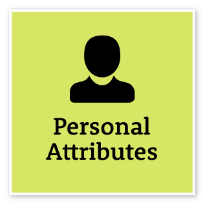 Display Resilience and CourageBe open and honest, prepared to express your views, and willing to accept and commit to changeDisplay Resilience and CourageBe open and honest, prepared to express your views, and willing to accept and commit to changeBe flexible, show initiative and respond quickly when situations changeGive frank and honest feedback and adviceListen when ideas are challenged, seek to understand the nature of the comment and respond appropriatelyRaise and work through challenging issues and seek alternativesRemain composed and calm under pressure and in challenging situationsAdeptAct with IntegrityBe ethical and professional, and uphold and promote the public sector valuesAct with IntegrityBe ethical and professional, and uphold and promote the public sector valuesRepresent the organisation in an honest, ethical and professional waySupport a culture of integrity and professionalismUnderstand and help others to recognise their obligations to comply with legislation, policies, guidelines and codes of conductRecognise and report misconduct and illegal and inappropriate behaviourReport and manage apparent conflicts of interest and encourage others to do soIntermediate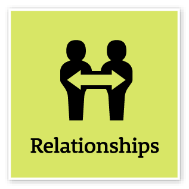 Communicate EffectivelyCommunicate clearly, actively listen to others, and respond with understanding and respectCommunicate EffectivelyCommunicate clearly, actively listen to others, and respond with understanding and respectTailor communication to diverse audiencesClearly explain complex concepts and arguments to individuals and groupsCreate opportunities for others to be heard, listen attentively and encourage them to express their viewsShare information across teams and units to enable informed decision makingWrite fluently in plain English and in a range of styles and formatsUse contemporary communication channels to share information, engage and interact with diverse audiencesAdeptWork CollaborativelyCollaborate with others and value their contributionWork CollaborativelyCollaborate with others and value their contributionEncourage a culture that recognises the value of collaborationBuild cooperation and overcome barriers to information sharing and communication across teams and unitsShare lessons learned across teams and unitsIdentify opportunities to leverage the strengths of others to solve issues and develop better processes and approaches to workActively use collaboration tools, including digital technologies, to engage diverse audiences in solving problems and improving servicesAdept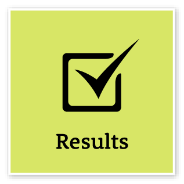 Deliver ResultsAchieve results through the efficient use of resources and a commitment to quality outcomesDeliver ResultsAchieve results through the efficient use of resources and a commitment to quality outcomesUse own and others’ expertise to achieve outcomes, and take responsibility for delivering intended outcomesMake sure staff understand expected goals and acknowledge staff success in achieving theseIdentify resource needs and ensure goals are achieved within set budgets and deadlinesUse business data to evaluate outcomes and inform continuous improvementIdentify priorities that need to change and ensure the allocation of resources meets new business needsEnsure that the financial implications of changed priorities are explicit and budgeted forAdeptThink and Solve ProblemsThink, analyse and consider the broader context to develop practical solutionsThink and Solve ProblemsThink, analyse and consider the broader context to develop practical solutionsResearch and apply critical-thinking techniques in analysing information, identify interrelationships and make recommendations based on relevant evidenceAnticipate, identify and address issues and potential problems that may have an impact on organisational objectives and the user experienceApply creative-thinking techniques to generate new ideas and options to address issues and improve the user experienceSeek contributions and ideas from people with diverse backgrounds and experienceParticipate in and contribute to team or unit initiatives to resolve common issues or barriers to effectivenessIdentify and share business process improvements to enhance effectivenessAdept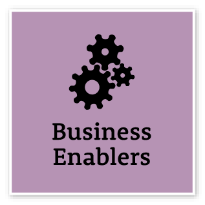 Procurement and Contract ManagementUnderstand and apply procurement processes to ensure effective purchasing and contract performanceProcurement and Contract ManagementUnderstand and apply procurement processes to ensure effective purchasing and contract performanceEnsure that employees and contractors apply government and organisational procurement and contract management policiesMonitor procurement and contract management risks and ensure that this informs contract development, management and procurement decisionsPromote effective risk management in procurementImplement effective governance arrangements to monitor provider, supplier and contractor performance against contracted deliverables and outcomesRepresent the organisation in resolving complex or sensitive disputes with providers, suppliers and contractorsAdvancedProject ManagementUnderstand and apply effective planning, coordination and control methodsProject ManagementUnderstand and apply effective planning, coordination and control methodsPrepare and review project scope and business cases for projects with multiple interdependenciesAccess key subject-matter experts’ knowledge to inform project plans and directionsDesign and implement effective stakeholder engagement and communications strategies for all project stagesMonitor project completion and implement effective and rigorous project evaluation methodologies to inform future planningDevelop effective strategies to remedy variances from project plans and minimise impactManage transitions between project stages and ensure that changes are consistent with organisational goalsParticipate in governance processes such as project steering groupsAdvancedCOMPLEMENTARY CAPABILITIESCOMPLEMENTARY CAPABILITIESCOMPLEMENTARY CAPABILITIESCOMPLEMENTARY CAPABILITIESCOMPLEMENTARY CAPABILITIESCapability group/setsCapability nameDescriptionLevel Manage SelfManage SelfShow drive and motivation, an ability to self-reflect and a commitment to learningAdeptValue Diversity and InclusionValue Diversity and InclusionDemonstrate inclusive behaviour and show respect for diverse backgrounds, experiences and perspectivesIntermediateCommit to Customer ServiceCommit to Customer ServiceProvide customer-focused services in line with public sector and organisational objectivesIntermediateInfluence and NegotiateInfluence and NegotiateGain consensus and commitment from others, and resolve issues and conflictsAdeptPlan and PrioritisePlan and PrioritisePlan to achieve priority outcomes and respond flexibly to changing circumstancesIntermediateDemonstrate AccountabilityDemonstrate AccountabilityBe proactive and responsible for own actions, and adhere to legislation, policy and guidelinesIntermediateFinanceFinanceUnderstand and apply financial processes to achieve value for money and minimise financial riskIntermediateTechnologyTechnologyUnderstand and use available technologies to maximise efficiencies and effectivenessIntermediate